                                          РОССИЙСКАЯ ФЕДЕРАЦИЯ                                                   Ивановская область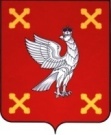 Администрация  Шуйского муниципального районаПОСТАНОВЛЕНИЕот 11.12.2023 № 787 -пг. ШуяО подготовке документации по планировке территории: "Проект планировки и проект межевания территории в границах земельного участка с кадастровым номером 37:20:011640:160"В соответствии со статьями 45, 46 Градостроительного кодекса Российской Федерации, Федеральным законом  от 06.10.2003 № 131-ФЗ «Об общих принципах организации местного самоуправления в Российской Федерации», Уставом Шуйского муниципального района Ивановской области, в целях обеспечения устойчивого развития территорий, установления границ земельных участков, установления границ зон планируемого размещения объектов капитального строительства, Администрация Шуйского муниципального района постановляет:	1. Принять решение о подготовке документации по планировке территории: «Проект планировки и проект межевания территории в границах земельного участка с кадастровым номером 37:20:011640:160» (далее – Проект планировки и межевания территории).	2. Утвердить техническое задание на разработку Проекта планировки и межевания территории к настоящему постановлению (прилагается).	3. Предложения о порядке, сроках подготовки и содержании Проекта планировки и межевания территории принимаются в письменном виде в здании Администрации Шуйского муниципального района по адресу: Ивановская область, г. Шуя, пл. Ленина, д.7, каб. 19 (Отдел муниципального хозяйства и градостроительной деятельности), в рабочее время со дня опубликования настоящего постановления. Предложения подаются в письменном виде и должны быть подписаны с указанием фамилии, имени, отчества, места жительства (для физических лиц), юридического и фактического адреса, подписи и расшифровки подписи руководителя, заверенных печатью (для юридических лиц).	4. Опубликовать настоящее постановление на официальном сайте Администрации Шуйского муниципального района, на сайте Остаповского сельского поселения Шуйского муниципального района Ивановской области и в порядке, установленном для официального опубликования муниципальных правовых актов Остаповского сельского поселения Шуйского муниципального района Ивановской области, в течение трех дней с момента его подписания.	5. Контроль за исполнением настоящего постановления возложить на заместителя главы администрации Николаенко В.В.	6. Постановление вступает в силу с момента его подписания.Глава Шуйского муниципального района                                 С.А. Бабанов